قسمت ذيل توسط استاد مشاور تكميل مي گردد.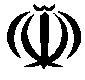 مركز مديريت حوزهعلمیه اصفهانمعاونت آموزشوپژوهشمدارك علميمركز مديريت حوزهعلمیه اصفهانمعاونت آموزشوپژوهشمدارك علميمركز مديريت حوزهعلمیه اصفهانمعاونت آموزشوپژوهشمدارك علمي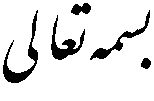 پرونده مدارج:پرونده مدارج:پرونده مدارج:ـ 9مركز مديريت حوزهعلمیه اصفهانمعاونت آموزشوپژوهشمدارك علميمركز مديريت حوزهعلمیه اصفهانمعاونت آموزشوپژوهشمدارك علميمركز مديريت حوزهعلمیه اصفهانمعاونت آموزشوپژوهشمدارك علميپرونده مركـز:پرونده مركـز:پرونده مركـز:مركز مديريت حوزهعلمیه اصفهانمعاونت آموزشوپژوهشمدارك علميمركز مديريت حوزهعلمیه اصفهانمعاونت آموزشوپژوهشمدارك علميمركز مديريت حوزهعلمیه اصفهانمعاونت آموزشوپژوهشمدارك علميبرگ پيشنهاد استاد مشاور سطح 3برگ پيشنهاد استاد مشاور سطح 3برگ پيشنهاد استاد مشاور سطح 3برگ پيشنهاد استاد مشاور سطح 3برگ پيشنهاد استاد مشاور سطح 3برگ پيشنهاد استاد مشاور سطح 3برگ پيشنهاد استاد مشاور سطح 3برگ پيشنهاد استاد مشاور سطح 3برگ پيشنهاد استاد مشاور سطح 3برگ پيشنهاد استاد مشاور سطح 3تاريخ دريافت:        تاريخ دريافت:        تاريخ دريافت:        تاريخ دريافت:        تاريخ دريافت:        تاريخ دريافت:        مركز مديريت حوزهعلمیه اصفهانمعاونت آموزشوپژوهشمدارك علميمركز مديريت حوزهعلمیه اصفهانمعاونت آموزشوپژوهشمدارك علميمركز مديريت حوزهعلمیه اصفهانمعاونت آموزشوپژوهشمدارك علميبرگ پيشنهاد استاد مشاور سطح 3برگ پيشنهاد استاد مشاور سطح 3برگ پيشنهاد استاد مشاور سطح 3برگ پيشنهاد استاد مشاور سطح 3برگ پيشنهاد استاد مشاور سطح 3برگ پيشنهاد استاد مشاور سطح 3برگ پيشنهاد استاد مشاور سطح 3برگ پيشنهاد استاد مشاور سطح 3برگ پيشنهاد استاد مشاور سطح 3برگ پيشنهاد استاد مشاور سطح 3تاريخ تحويل‌:       تاريخ تحويل‌:       تاريخ تحويل‌:       تاريخ تحويل‌:       تاريخ تحويل‌:       تاريخ تحويل‌:       كميته تخصصي ...............................................كميته تخصصي ...............................................كميته تخصصي ...............................................كميته تخصصي ...............................................كميته تخصصي ...............................................كميته تخصصي ...............................................كميته تخصصي ...............................................كميته تخصصي ...............................................كميته تخصصي ...............................................كميته تخصصي ...............................................كميته تخصصي ...............................................كميته تخصصي ...............................................كميته تخصصي ...............................................كميته تخصصي ...............................................كميته تخصصي ...............................................كميته تخصصي ...............................................كميته تخصصي ...............................................كميته تخصصي ...............................................كميته تخصصي ...............................................اينجانب:اينجانب:فرزند:فرزند:فرزند:ش.ش:              ش.ش:              ش.ش:              صادره از:صادره از:صادره از:موضوع رساله سطح 3 خود را تحت عنوان:موضوع رساله سطح 3 خود را تحت عنوان:موضوع رساله سطح 3 خود را تحت عنوان:موضوع رساله سطح 3 خود را تحت عنوان:موضوع رساله سطح 3 خود را تحت عنوان:موضوع رساله سطح 3 خود را تحت عنوان:پيشنهاد داده و استاد محترم جناب آقاي:                              پيشنهاد داده و استاد محترم جناب آقاي:                              پيشنهاد داده و استاد محترم جناب آقاي:                              پيشنهاد داده و استاد محترم جناب آقاي:                              پيشنهاد داده و استاد محترم جناب آقاي:                              را به عنوان استاد مشاور معرّفي می نمايم.را به عنوان استاد مشاور معرّفي می نمايم.را به عنوان استاد مشاور معرّفي می نمايم.را به عنوان استاد مشاور معرّفي می نمايم.را به عنوان استاد مشاور معرّفي می نمايم.را به عنوان استاد مشاور معرّفي می نمايم.را به عنوان استاد مشاور معرّفي می نمايم.را به عنوان استاد مشاور معرّفي می نمايم.را به عنوان استاد مشاور معرّفي می نمايم.                                                                                                                                                 امضاء متقاضي                                                                                                                                                 امضاء متقاضي                                                                                                                                                 امضاء متقاضي                                                                                                                                                 امضاء متقاضي                                                                                                                                                 امضاء متقاضي                                                                                                                                                 امضاء متقاضي                                                                                                                                                 امضاء متقاضي                                                                                                                                                 امضاء متقاضي                                                                                                                                                 امضاء متقاضي                                                                                                                                                 امضاء متقاضي                                                                                                                                                 امضاء متقاضي                                                                                                                                                 امضاء متقاضي                                                                                                                                                 امضاء متقاضي                                                                                                                                                 امضاء متقاضي                                                                                                                                                 امضاء متقاضي                                                                                                                                                 امضاء متقاضي                                                                                                                                                 امضاء متقاضي                                                                                                                                                 امضاء متقاضي                                                                                                                                                 امضاء متقاضيسابقه تدريس استاد:سابقه تدريس استاد:سابقه تدريس استاد:سابقه تدريس استاد:سابقه تدريس استاد:سابقه تدريس استاد:سابقه تدريس استاد:سابقه تدريس استاد:سابقه تدريس استاد:سابقه تدريس استاد:سابقه تدريس استاد:سابقه تدريس استاد:سابقه تدريس استاد:سابقه تدريس استاد:سابقه تدريس استاد:سابقه تدريس استاد:سابقه تدريس استاد:سابقه تدريس استاد:سابقه تدريس استاد:رديفنام درسنام درسنام درسنام درسنام درسنام درسساعت تدريسساعت تدريسمكان تدريسمكان تدريسمكان تدريسمكان تدريسمكان تدريسمكان تدريسملاحظاتملاحظاتملاحظاتملاحظات12345سابقه تأليف استاد:سابقه تأليف استاد:سابقه تأليف استاد:سابقه تأليف استاد:سابقه تأليف استاد:سابقه تأليف استاد:سابقه تأليف استاد:سابقه تأليف استاد:سابقه تأليف استاد:سابقه تأليف استاد:سابقه تأليف استاد:سابقه تأليف استاد:سابقه تأليف استاد:سابقه تأليف استاد:سابقه تأليف استاد:سابقه تأليف استاد:سابقه تأليف استاد:سابقه تأليف استاد:سابقه تأليف استاد:رديفنام كتاب يا مقالهنام كتاب يا مقالهنام كتاب يا مقالهنام كتاب يا مقالهنام كتاب يا مقالهنام كتاب يا مقالهموضوعموضوعموضوعموضوعموضوعسال تأليفسال تأليفسال تأليفملاحظاتملاحظاتملاحظاتملاحظات12345اينجانب: ..................................................................................مشاوره رساله علمي نامبرده فوق را مي پذيرم.مشاوره رساله علمي نامبرده فوق را مي پذيرم.مشاوره رساله علمي نامبرده فوق را مي پذيرم.مشاوره رساله علمي نامبرده فوق را مي پذيرم.نشاني استاد:نشاني استاد:منزل:منزل:منزل:منزل:تلفن:نشاني استاد:نشاني استاد:محل كار:محل كار:محل كار:محل كار:تلفن:شماره تلفن همراه: شماره تلفن همراه: شماره تلفن همراه: شماره تلفن همراه: شماره تلفن همراه:                                                                                                                                      امضاء استاد مشاور                                                                                                                                     امضاء استاد مشاورنظريه كميته تخصصي:                                                                                           امضاء دبير علمی كميته                   تاريخ:نظريه كميته تخصصي:                                                                                           امضاء دبير علمی كميته                   تاريخ:نظريه كميته تخصصي:                                                                                           امضاء دبير علمی كميته                   تاريخ:نظريه كميته تخصصي:                                                                                           امضاء دبير علمی كميته                   تاريخ:نظريه كميته تخصصي:                                                                                           امضاء دبير علمی كميته                   تاريخ:نظريه كميته تخصصي:                                                                                           امضاء دبير علمی كميته                   تاريخ:نظريه كميته تخصصي:                                                                                           امضاء دبير علمی كميته                   تاريخ:* حداكثر مهلت تحويل اين فرم به واحد کمیته های تخصصی، 40 روز از تاريخ تماس و ابلاغ به شما مي باشد.* حداكثر مهلت تحويل اين فرم به واحد کمیته های تخصصی، 40 روز از تاريخ تماس و ابلاغ به شما مي باشد.* حداكثر مهلت تحويل اين فرم به واحد کمیته های تخصصی، 40 روز از تاريخ تماس و ابلاغ به شما مي باشد.* حداكثر مهلت تحويل اين فرم به واحد کمیته های تخصصی، 40 روز از تاريخ تماس و ابلاغ به شما مي باشد.* حداكثر مهلت تحويل اين فرم به واحد کمیته های تخصصی، 40 روز از تاريخ تماس و ابلاغ به شما مي باشد.* حداكثر مهلت تحويل اين فرم به واحد کمیته های تخصصی، 40 روز از تاريخ تماس و ابلاغ به شما مي باشد.* حداكثر مهلت تحويل اين فرم به واحد کمیته های تخصصی، 40 روز از تاريخ تماس و ابلاغ به شما مي باشد.